ΕΛΛΗΝΙΚΗ ΔΗΜΟΚΡΑΤΙΑ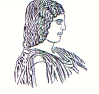 ΓΕΩΠΟΝΙΚΟ ΠΑΝΕΠΙΣΤΗΜΙΟ ΑΘΗΝΩΝΤΜΗΜΑ ΔΙΕΘΝΩΝ & ΔΗΜΟΣΙΩΝ ΣΧΕΣΕΩΝΙερά Οδός 75, 118 55, ΑθήναΠληροφορίες: Αλίκη-Φωτεινή ΚυρίτσηTηλ.: 210 5294845Διεύθυνση ηλεκτρονικού ταχυδρομείου: public.relations@aua.gr 									               Αθήνα, 5 Δεκεμβρίου 2022Εορταστικό μήνυμαΣτολισμός Χριστουγεννιάτικου Δένδρου στο Γεωπονικό Πανεπιστήμιο Αθηνών.Σήμερα Δευτέρα 5 Δεκεμβρίου 2022 οι Πρυτανικές Αρχές και το διοικητικό προσωπικό του Γεωπονικού Πανεπιστημίου Αθηνών, στόλισαν όλοι μαζί το χριστουγεννιάτικο δένδρο στο κεντρικό κτίριο Διοίκησης, σηματοδοτώντας την εορταστική περίοδο των Χριστουγέννων και του Νέου Έτους σε χαρούμενο και ζεστό κλίμα. Ευχόμαστε σε όλους καλές γιορτές με υγεία,  χαρμόσυνες ειδήσεις και προσωπική ευημερία!